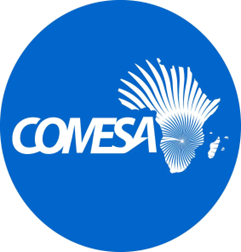 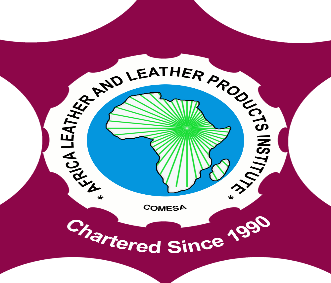 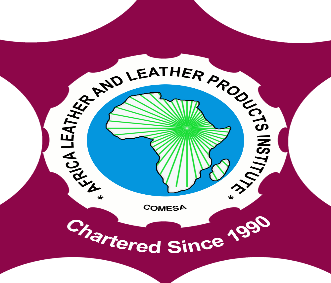 Call for Applications for an Executive Director of Africa Leather & Leather Products Institute (ALLPI)Africa Leather and Leather Products Institute (ALLPI), previously known as COMESA/LLPI, was chartered in 1990, with the endorsement of 17 COMESA Heads of States. The COMESA Council of Ministers in its Thirty-Seventh Meeting decided that starting from 1st January 2018 COMESA - Leather and Leather Products Institute to be rebranded as Africa Leather and Leather Products Institute (ALLPI). ALLPI’s main Mandate is to support the development of the leather sector in the Region. It is headquartered in Addis Ababa, Ethiopia.The Institute is looking to recruit a suitable qualified national of ALLPI Member States to fill the position of the Executive Director as follows: Details of the PostJob Title: Executive DirectorGrade: Professional Level (P5) Salary Scale: COM$ 70,654 – COM$83,375 per annum plus allowancesTenure: A fixed term of four (4) years subject to renewal. Extension of contract is                subject to the performance of the contract holder and other conditions as listed               in the ALLPI Staff Rules and regulations.Number of Posts: One (1)Reports to: ALLPI Board of DirectorsType of Contract: Fixed Term Employee under the professional Service CategoryEligibility for Application	Only Nationals of ALLPI Member States:  Burundi, Eritrea, Ethiopia, Kenya, Malawi, Rwanda, Sudan, Uganda, Zambia and Zimbabwe are eligible to apply and the applicants should be equal or less than 56 years old during the submission time.Job Summary: The ALLPI Executive Director is the principal Officer and legal representative of ALLPI.  He/she is responsible for planning, organizing, directing, coordinating and implementing the overall mandate of ALLPI.  He/she ensures efficient and cost-effective operations of all activities and the fulfilment of the Strategic Action Plan to tackle the issue of concern regarding the development of the leather sector in the region.Specific Functions and Responsibilities  Plan, organize, direct, coordinate and monitor the activities of ALLPI and ensure that all activities are in line with the rules and regulations of the InstituteWith prior knowledge of the Board of Directors, appoint the General Service (GS) and Intermediate Categories (IC) of staff of ALLPI.Ensure the implementation of the decisions of the board of directors.Ensure the proper functioning and development of the ALLPIBe responsible for the proper management of the administration and finances of the ALLPIEnsure the collection, storage and dissemination of information relating to livestock population and its off-take rates, tanneries and leather products industries as well as material inputs for the leather industriesPromote training of personnel for the leather industry at various levels along the leather value chain, including the levels of tannery supervisors, production managers, quality control specialist, skilled, operations, leather technologists leather goods technicians and designers and leather engineers for the maintenance of machinery and equipment for the manufacture of footwear and other leather productsPromote research and development in the areas of raw hides and skins, work methods and indigenous chemicals and materials used in leather manufacture, the testing and evaluation and development of local raw materialsPromote the use of know-how and transfer of technology on new leather and leather products designMaintain a register of available specialists in the region,Provided consultancy and extension services to the leather industryConduct tailor made short courses based on the actual requirements of the industry in the regionPrepare and submit the Budget of the ALLPI to the Board of Directors, prepare annual progress reports for submission to the Council of Ministers.Undertake, on his/her own initiative or as may be assigned to him/her by the Board of Directors, such works and studies and perform such services as they relate to the ALLPI and the implementation of the provisions of the Charter of ALLPIEnsure periodic and regular comprehensive and high-quality financial utilization and activity progress reports are produced and submitted to the Board of DirectorsCarry out such other functions that may be assigned to him/her in the Charter of ALLPI and by the Board of DirectorsFormulate and ensure the implementation of quality and environmental policies Provide necessary resource to maintain and improve the systemEstablish appropriate communication processConduct Management Review of the Quality and Environmental Management SystemVI.   Requirements for the PostAcademic QualificationsA minimum of a Master’s degree in Economics, Business Management, Public Administration, Agricultural Economics, rural development, Livestock development or an equivalent qualification from a recognized institution. PhDs from a reputable institution from an appropriate discipline will be an added advantage.  ExperienceA minimum of fifteen (15) years relevant work experience with minimum of 10 years in senior management position. Working experience at national/ regional leather value chain authority, Industry and Agriculture will be an added advantage.Technical SkillsExcellent oral and written communication skills and ability to influence multistakeholder processGood interpersonal communication skills and ability to effectively liaison stakeholdersAccurate or intelligent demonstrable knowledge in advocacy Leather Value Chain development or industry structures in the region in particular and Africa in general.Excellent Computer skillsDemonstrated Management Skills, including proven listening skills and sound business judgement. Ability to empower and inspire others to translate vision into results, identify strategic issues opportunities and risks, establishes and maintains with a broad range of people to understand needs and gain support for organizational direction: anticipates and resolves conflicts by pursing mutually agreeable solutions, drives for change and improvement Ability to provide leadership and resolve conflicts professionally.Knowledge and understanding of the purpose and objectives of the ALLPI Charter, COMESA Treaty, AfCFTA Agreements   Basic background in the leather sectorWorking Language RequirementsMust be fluent in English and/ or French /and/or Arabic (Speaking and Writing). A combination of any two or all of these languages an added advantage.Final Date of receipt of Applications Applications must be submitted through coordinating Ministries of the respective Member States on the prescribed COMESA Application Form which can be accessed at the following COMESA website: http://www.comesa.int/,opportunities,COMESA job application format. Applications not submitted in the prescribed  COMESA applications will not be considered. Applications submitted directly to the secretariat will not be considered and only short-listed candidates will be contacted.Applications must be submitted electronically through email and also in hard copies.Accordingly, short listed by the coordinating Ministries should reach the address below by the 9th of June 2023 at least by 18:00 hours Lusaka time.The Director of Human Resource and Administration Common Market for Eastern and Southern Africa   COMESA Centre, Ben Bella Road,P.O.Box 30051,LusakaZambiaEmail: recruitment@comesa.int 